LA DANSE SONORE DES ELEMENTSCélébration des sens à Belle Ile en MerAu cœur du Son et des Senteurs Dans la douceur et la bienveillance je déploie l'arc-en-ciel de ma voixDu samedi 20 au soir au vendredi 26 Août après midi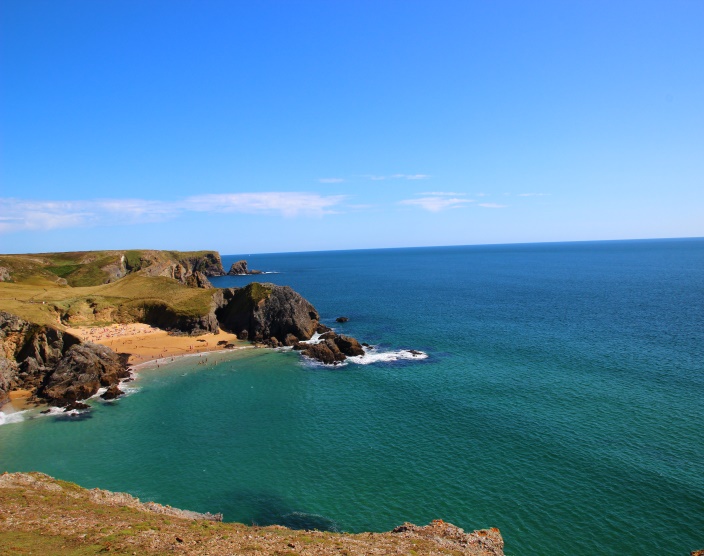 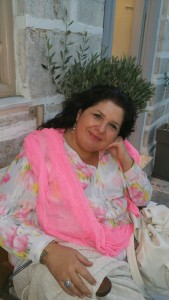 Animé par Anne Ghodbane Richard - voir mon parcours ICIGrâce à la conscience du souffle, à l’écoute des sensations corporelles, de l’ancrage dans le bassin, du contact avec l’axe intérieur, il est possible de contacter et de libérer ce son fondamental qui donnera naissance au chant de l’être. En ressentant la résonance des vibrations sonores dans votre corps, vous allez progressivement rencontrer votre couleur vocale, votre identité sonore. De la vibration sonore au chant spontané, vous êtes conviés à voyager dans l'imaginaire de votre voix. Vous découvrirez l’expérience d’être « chanté ».Du mouvement essentiel à la danse libre :
Sur les musiques du monde, dans une ambiance rythmée ou méditative, il vous sera proposé de vous déployer, de vous révéler fluide et spacieux, de rencontrer des aspects de votre personnalité méconnus, de les célébrer. 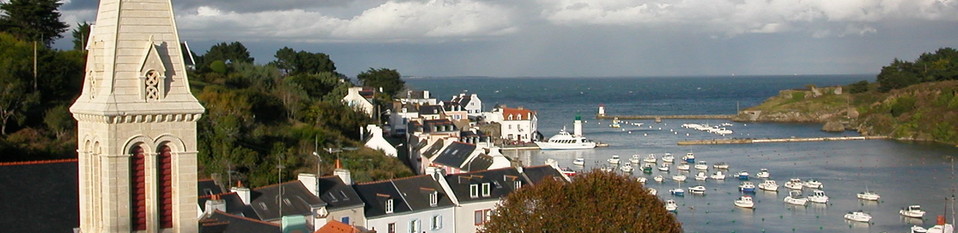 Comment apprivoiser le son que je suis et révéler ma fréquence source ? 
Grâce à une approche de la pleine conscience par les sens : accessible à tousolfaction d'huiles essentiellesprésence aux sensations corporellesécoute de l'instant en conscienceméditationmusiques du mondechants premiers - voix des peuples du mondevoyage intérieurvisualisationmouvement libreapprivoiser sa voixréconciliation avec sa voixdans l'accueil, la douceur et la bienveillance pour soi
Ces approches donneront naissance auChant du corps et du cœur de l'êtreNotre semaine sera ponctué par les éclairages symboliques du Tarot de MarseilleInformation sur l’animation : Anne Ghodbane Richard – ishah@free.fr – 06 73 65 60 18Lieu du Stage : Isabelle Lagane, Les petites maisons Brénantec  56360 Sauzon02 97 52 27 31 / 06 26 31 98 02 ilagane.millet@gmail.com Pour toute information touristique sur Belle Ile : http://www.belle-ile.com/Bulletin d’inscriptionNom : ..........….....................…………………Prénom : ..............................…………………Adresse :...............................…………………Email :……………………………………………je réserve  mon hébergement auprès d’Isabelle Laganne Isabelle Lagane – Les petites maisons – Brénantec 56360 Sauzon
02 97 52 27 31 / 06 26 31 98 02 –  ilagane.millet@gmail.com je m’inscris pour l’animation : La danse sonore des éléments - Célébration des sens à Belle Ile en Mer du Samedi  20  Août  2016 (soir ) au Vendredi  26 Août 2016 L’animation du stage est de 365 € pour 5 matinées soit 20 h ainsi que  l’accompagnement tout au long du séjour et la soirée - partage des talents.Possibilité d’un paiement échelonné. En cas de désistement de votre part, il sera retenu la somme de 100 € et la somme totale si l’annulation a lieu 1 semaine avant le début du stage. Le chèque pour l’animation est encaissé à l’issu du stageInscription pour l’animation : 365 € est à l’ordre Anne Ghodbane Richard J’envoie 1 premier chèque d’arrhes de 165€pour réserver ma place à l'ordre de Anne Ghodbane Richard je règle le solde de 200 € avant le 15  Août  2016 en envoyant un 2ème chèque toujours à l’ordre de ; Anne Ghodbane Richard18, rue Crespin du Gast75011 ParisDate : ………………………………………………Signature :…………………………………………